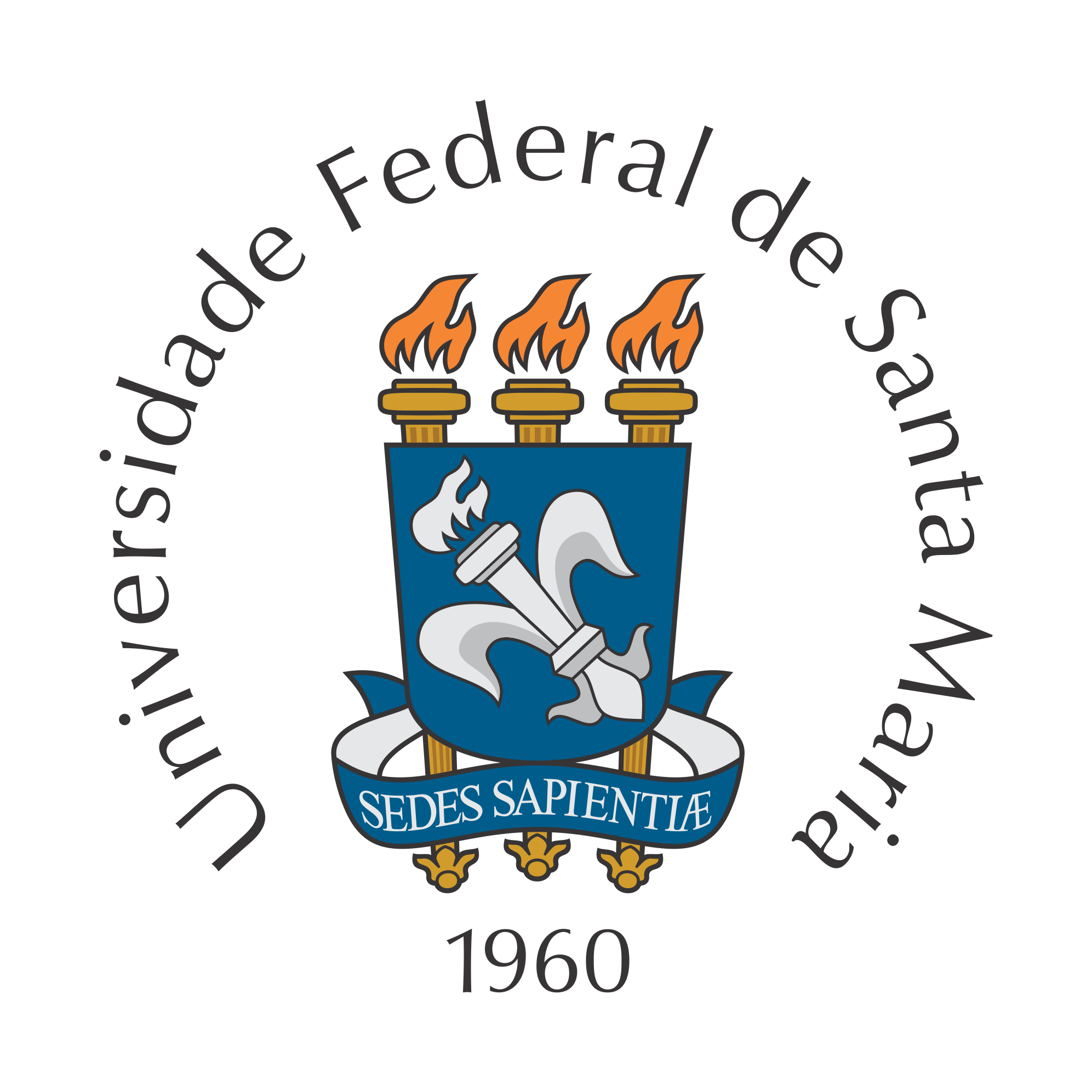 UNIVERSIDADE FEDERAL DE SANTA MARIANOME DA UNIDADE ADMINISTRATIVA EMISSORA DO ATO NORMATIVO QUE DEU ORIGEM AO MANUALTÍTULO DO MANUALCidade, mês de ano.Edição 1A critério da autoridade competente para emissão deste Manual, gere a ficha catalográfica aqui. Depois substitua a imagem ilustrativa a seguir pela sua ficha e apague este texto. 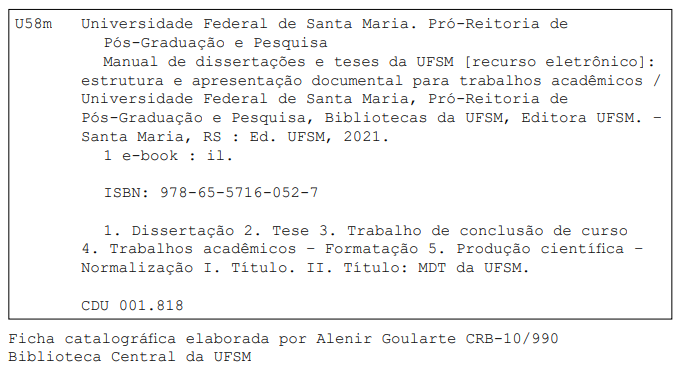 SUMÁRIOAPRESENTAÇÃOA apresentação se destina ao público alvo do Manual e fala sobre a importância de seguir as orientações do documento. Este documento segue a Instrução Normativa PROPLAN/UFSM Nº 000, de 00 de novembro de 2023, e tem como objetivo servir de modelo para a produção de guias, manuais e instruções institucionais anexos a atos normativos no âmbito da Universidade Federal de Santa Maria, UFSM. A padronização dos documentos administrativos na UFSM é inerente à organização e à produtividade do serviço público, pois estabelece uma linguagem comum a toda a administração pública.Portanto, é muito importante que você siga os critérios e padrões estabelecidos e, assim, contribua para a adequação, coerência e continuidade das normas aqui elencadas.  INSTRUÇÕESTraz uma explicação sobre a disposição do conteúdo, os princípios em que se baseia sua estrutura, a utilização dos anexos, apêndices, e glossário, se houver; e, a forma de atualizações e modificações que podem ser efetuadas.CONTEÚDOConsiste no texto central, contendo informações e instruções específicas para orientar e explicar como realizar uma tarefa ou atividade. O texto do conteúdo deve estar separado do título por uma linha em branco com espaçamento de 1,5.SEÇÃO PRIMÁRIAAs seções categorizam o conteúdo. A cada atualização do manual, deverá ser indicada a nova versão e data na capa do documento, não sendo necessária a emissão de novo ato normativo. As atualizações devem ser indicadas no corpo do documento pontualmente.SEÇÃO SECUNDÁRIAAs citações devem seguir as normas da MDT (2021), páginas 56 a 68.Seção terciáriaA forma de apresentação de tabelas, gráficos, fluxogramas, figuras, fotos, dentre outros recursos visuais, devem seguir as normas do MDT (2021), páginas 69 a 73, não sendo necessário gerar lista de tabelas, gráficos, figuras e congêneres.A utilização dos recursos visuais deverá respeitar a autoria e o direito de imagem, conforme orientações previstas na Lei n° 9.610/98, que consolida a legislação sobre os direitos autorais.Recomenda-se a utilização de recursos visuais que foram produzidos exclusivamente para o material específico e/ou que tenham sido cedidas para este fim, ou ainda que pertençam a repositórios de uso livre.Seção quaternáriaEste modelo não substitui a consulta à minuta.Seção quináriaEste modelo pode apresentar mudanças na formatação de acordo com o aplicativo em que for aberto e editado.APÊNDICEAdendo facultativo de autoria própria. Pode trazer fluxogramas, tabelas, gráficos, dentre outros elementos que se julgue que não devam constar da parte do conteúdo do manual, para facilitar a compreensão.ANEXOSAdendo facultativo de autoria de terceiros. Pode trazer fluxogramas, tabelas, gráficos, dentre outros elementos que se julgue que não devam constar da parte do conteúdo do manual, para facilitar a compreensão.GLOSSÁRIO	Adendo facultativo. Consiste em uma espécie de dicionário de termos técnicos utilizados no manual. Deve ser disposto em ordem alfabética.